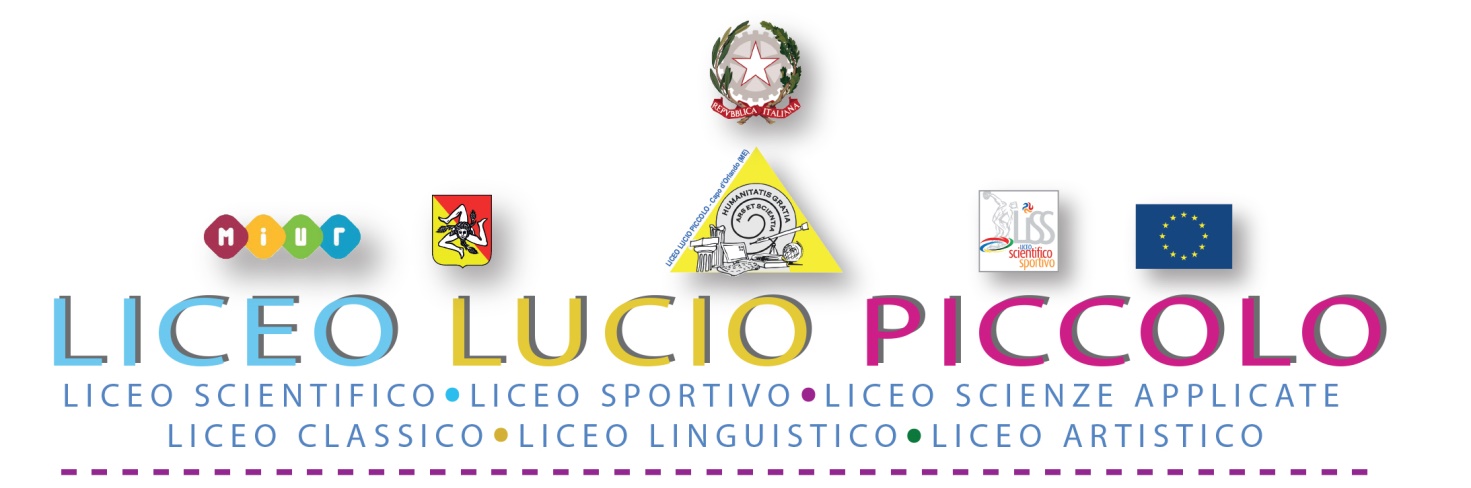 Sede centrale ‐ Presidenza e Segreteria: Via Consolare Antica snc 98071 CAPO D'ORLANDO (ME)Codice Fiscale 95029310836 ‐ Codice Meccanografico MEPS22000L ‐ Tel. 0941/902103e‐mail: meps22000l@istruzione.it ‐ PEC: meps22000l@pec.istruzione.it ‐ Sito Web: www.liceoluciopiccolo.edu.itPlesso Via Torrente Forno, 69 ‐ Capo d’Orlando (ME) – Tel. 0941/957831ESITI PROVE RAV PER DISCIPLINAANNO SCOLASTICO 2021/22Indirizzo Liceo Scientifico X Liceo Scientifico opzione Scienze Applicate X  Liceo ClassicoX Liceo Sportivo X Liceo Linguistico XClasse __________Docente Coordinatore__________________________N.B  I decimali superiori o uguali a 0,5 vanno approssimati per eccesso.ESITI PROVE RAV PER AMBITIN.B  I decimali superiori o uguali a 0,5 vanno approssimati per eccesso.                                                                                              Il Docente Coordinatore                                                                                        ____________________________		DISCIPLINEFASCIA IVoto1 – 3 FASCIA IIVoto4 – 5 FASCIA IIIVoto6 FASCIA IVVoto7 – 8 FASCIA VVoto9 – 10ITALIANOLATINOGRECOSTORIA STORIA E GEOGRAFIAFILOSOFIADIRITTO ED ECONOMIAINGLESEMATEMATICAFISICASCIENZEINFORMATICADISEGNO E STORIA DELL’ARTESTORIA DELL’ARTESCIENZE MOTORIEDISCIPLINE SPORTIVEFRANCESESPAGNOLOTEDESCOCINESEAMBITIMEDIA FASCIA IMEDIA FASCIA IIMEDIA FASCIA IIIMEDIA FASCIA IVMEDIA FASCIAVUMANISTICO E LETTERARIO(Italiano, Latino, Greco, Storia, Storia e Geografia, Filosofia,diritto economia, disegno e storia dell’arte, Storia dell’arte)LINGUISTICO(Inglese, Francese, Spagnolo, Tedesco)SCIENTIFICO(Matematica, Fisica, Scienze, Informatica)SPORTIVO(Scienze motorie, Discipline Sportive)